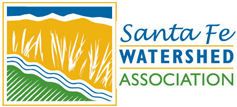 Adopt-an-Arroyo 
Steward AgreementThis Arroyo Steward Agreement is made and entered into by and between 
the Santa Fe Watershed Association (SFWA), a New Mexico non-profit corporation, 
and Friends of Arroyo Rosario, 
defining the participation of each party in the Adopt-an-Arroyo program. This volunteer group 
has completed its orientation to arroyo Stewardship by participating in two pilot clean-up outings. 
The parties now agree as follows:1.  Performance(A)	Friends of Arroyo Rosario will participate in the Adopt-an-Arroyo program:as the official volunteer Stewards of Reach  of the Arroyo ROSARIOfrom (upstream location)  Rio Grande to (downstream location) Paseo de Peraltafor Calendar Year 2017  . Responsibilities of the Steward Leader/Team: Communicate safety guidelines to Steward Team members before each clean up. Assessing the condition of the Arroyo noting any infrastructure, erosion or Arroyo bed problems.Maintain the Reach by removing and bagging trash and assisting the SFWA with arroyo projects.Coordinate a clean up schedule with your Steward Team. Notify the SFWA Volunteer Coordinator of this schedule.Send no less than two volunteers to tend the Arroyo ROSARIO at least five times during the year. A total of five clean up days.
     Please indicate which months your reach of the river will be tended:Jan    Feb    Mar    Apr    May    June    July    Aug   Sept    Oct    Nov     DecCommunicate in advance with the SFWA Volunteer Coordinator the date and time of clean-ups, or arroyo projects, so that supplies can be provided and City Parks or the County can plan for the prompt pick-up of bagged trash.Communicate with the SFWA Volunteer Coordinator immediately after arroyo outings to confirm:Volunteer participation numbers.Number of hours the Arroyo was cared for. Number of bags filled with trash.Report on issues in the Arroyo – pollution, invasive plants, eroded banks, infrastructure damage etc.Report on the status of any homeless camps in your Reach (active/abandoned; trash level high/med/low).Notify the SFWA Volunteer Coordinator if there is a change in Steward leadership.Pass on general communications from SFWA  Adopt-an-Arroyo Staff to members of the Steward Team, i.e. Bimonthly Update, SFWA events etc.Provide Volunteer Coordinator contact information of each team member. (B)  The SFWA will manage the Adopt-an-Arroyo  program.  The SFWA will:Arrange for and coordinate with Stewards to maintain this reach of the Arroyo  ROSARIO.Provide written safety guidelines and an on-site orientation for each new Steward leader.Accompany each new Steward Group on its first outing. Provide a safety waiver for each Steward leader to and member to sign. Provide supplies and equipment for the volunteers (e.g., work gloves, trash bags, 
sharps-disposal kits).The SFWA will hang and maintain a sign identifying Friends of Arroyo Rosario as volunteer Stewards of the Arroyo ROSARIO.Ask Stewards to keep photo documentation and submit to Volunteer Coordinator.Coordinate with City or County staff to ensure that all actions taken in the Adopt-an-Arroyo program are consistent with applicable City or County policies and procedures.Inform City Parks & Rec or County contact persons, as far in advance as possible, when clean-ups will occur.Report monthly to the City of Santa Fe or quarterly to the County of Santa Fe the results of Arroyo activities.Maintain a web page recognizing our Arroyo Stewards.Provide a bimonthly e-letter for Steward Leaders to forward to their team.2.    Term, Effective Date and Revisions	The term of this agreement shall be Calendar Year 2017. This agreement may be terminated by either party upon ten (10) days written notice to the other party. Any revisions to, or notice of termination of this Agreement shall be in writing and delivered in person, by email, or by post according to the contact information below. The receiving party shall confirm receipt of such notification upon receipt.	In the event that Stewards are unable to carry out the above responsibilities as stated in the agreement, the Steward team may be replaced by another team.  Stewards will be given the opportunity to re-join the Adopt-an-Arroyo program once they feel they can carry those responsibilities out. 3.	Miscellaneous	This Agreement incorporates all agreements between the parties concerning the subject matter hereof. No prior agreement, covenant, promise, or understanding of the parties, verbal or otherwise, shall be valid or enforceable unless embodied in this Agreement.In witness whereof, the parties have executed this Agreement on the dates set forth below.Organization:	Santa Fe Watershed Association
	1413 Second Street, Suite 3
	Santa Fe, NM  87505Name & Title 	Raquel Tompson, Adopt-the-River/Arroyo CoordinatorSignature:	____________________________________Contact information:	820-1696 ● raquel@santafewatershed.org Name & Title	Keely Jackson-Kennemore, Volunteer CoordinatorSignature:	____________________________________Contact information:	820-1696 ● keely@santafewatershed.orgDate:	____________________________________                                Organization:	Friends of Arroyo RosarioAddress:	____________________________________	____________________________________Name & Title	____________________________________Signature:	______________________ Date:_________Contact information:	_________________ ● _________________Santa Fe River HistoryA.	The City of Santa Fe is located along and has grown to its present state in large part due to the geography of the Santa Fe River.B.	17th, 18th and 19th Century reports on the City remark on the clear trout stream that flowed through 
the town.C.	The Hydrographic Survey of 1914 listed 36 acequias diverting from the Santa Fe River to irrigate 
1,267 acres of farmland.D.	Well into the 20th Century, citizens of Santa Fe swam in, fished in and skated on the Santa Fe River.E.	In 1996, the Santa Fe City Council adopted the River Corridor Master Plan that aims to reverse the degradation of the river, restore flow and streamside vegetation, and create a trail along its length 
to reintroduce the people of Santa Fe to their river.F.	In 2001, the Santa Fe City Council adopted Resolution No. 2001-67 to create the Adopt-the-River Program with the Santa Fe Watershed Association. The Adopt-the-River program is managed by
the Santa Fe Watershed Association in cooperation with the City of Santa Fe and Santa Fe County.G.	The Adopt-the-River program is dedicated to engaging the business community, youth and other citizens of Santa Fe in restoring the Santa Fe River as a Living River — a vibrant and central part of 
our community.H.	The Adopt-the-River program aims to pair River Stewards and River Sponsors for each of 30 reaches 
in the City and County of Santa Fe. River Stewards provide volunteer “sweat equity” in the River. 
River Sponsors provide financial support for the Santa Fe Watershed Association to pursue its mission. 
River Stewards and River Sponsors may be individuals, schools, businesses and other community groups.I.	On February 29, 2012, the Santa Fe City Council unanimously adopted the Target Flow for a Living River Ordinance (No. 2012-010). The ordinance dedicates 1,000 acre-feet* of reservoir water to 
the River in wet and normal years. In dry and drought years, the amount of water is to be scaled 
back according to a formula worked out by a dedicated group of stakeholders from the community. 
A schedule for releases according to ecological values, cultural values and legal parameters was also agreed upon. J.	In an average year, the reservoirs collect approximately 5,000 acre-feet of water from the Upper 
Santa Fe Watershed. K.	In the 2012 Water Year (April 16, 2012 - April 15, 2013), a drought year, the City of Santa Fe released 
540 acre-feet of water to the Santa Fe River, in accordance with the Living River Ordinance.L.	In the 2013 Water Year (April 16 2013 – April 15, 2014), a drought year, the City of Santa Fe has bypassed  over 1100 acre-feet of water to the Santa Fe River.* An acre-foot is 326,000 gallons of water. The Chavez Pool holds 648,000 gallons of water = 1.98 acre feet